ПРИКАЗ №  81-0« 14 »        ноября                2017 г.В соответствии с пунктом 2 статьи 78.1 Бюджетного кодекса Российской Федерации, подпунктом «д» пункта 4 Общих требований к нормативным правовым актам, муниципальным правовым актам, регулирующим предоставление субсидий некоммерческим организациям, не являющимся государственными (муниципальными) учреждениями, утвержденных Постановлением Правительства Российской Федерации от 07.05.2017  № 541,п р и к а з ы в а ю:1. Внести изменения в  приказ Финансового управления администрации муниципального образования «Город Майкоп» от 18.08.2017  № 63-О «Об утверждении типовой формы соглашения (договора) о предоставлении из бюджета муниципального образования «Город Майкоп» субсидий некоммерческим организациям, не являющимся государственными (муниципальными) учреждениями», изложив пункт 1 в новой редакции:«1. Утвердить типовую форму соглашения (договора) о предоставлении из бюджета муниципального образования «Город Майкоп» субсидий некоммерческим организациям, не являющимся государственными (муниципальными) учреждениями (далее – Типовая форма, соглашение (договор)) согласно приложению к настоящему приказу.».2. Типовую форму соглашения (договора) о предоставлении из бюджета муниципального образования «Город Майкоп» субсидий некоммерческим организациям, не являющимся государственными (муниципальными) учреждениями изложить в новой редакции (прилагается).3.Главному специалисту отдела финансово-правового, методологического и информационного обеспечения (И.В. Крамаренко) довести настоящий Приказ до сведения главных распорядителей бюджетных средств муниципального образования «Город Майкоп».4. Настоящий Приказ вступает в силу с момента подписания. 5. Контроль за исполнением настоящего Приказа оставляю за собой.РуководительФинансового управления                                          В.Н. ОрловТиповая форма
соглашения (договора) о предоставлении из бюджета муниципального образования «Город Майкоп» субсидий некоммерческим организациям, не являющимся государственными (муниципальными) учреждениямиг. _____________                                                             "___"_________ 20__ год_____________________________________________________________________________,(наименование главного распорядителя средств местного бюджета, являющегося получателем средств местного бюджета)действующий на основании _______________________________________________
                                                                                    (наименование и реквизиты документа, устанавливающего полномочия_____________________________________________________________________________,                                                                                      органа на заключение настоящего Соглашения)в лице ____________________________________________________________________,
                                                                          (должность, Ф.И.О. уполномоченного лица)действующего на основании ___________________________________________
                                                                                                  (наименование и реквизиты документа, устанавливающего полномочия_____________________________________________________________________________,                                                  лица на подписание настоящего Соглашения)именуемый в дальнейшем Уполномоченный орган, с одной стороны, и_____________________________________________________________________________,
 (наименование некоммерческой организации, не являющейся государственным (муниципальным) учреждением)в лице ___________________________________________________________,                                                                    (должность, Ф.И.О. уполномоченного лица)действующего на основании  _________________________________________________________________________________________________________                                                             (наименование и реквизиты документа, устанавливающего полномочия лица)именуемый в дальнейшем Получатель, с другой стороны, в дальнейшем вместе именуемые Стороны, в соответствии со статьей 78.1 Бюджетного кодекса Российской Федерации, Решением Совета народных депутатов муниципального образования «Город Майкоп» ________________________________________________________________
                                                                              (наименование и реквизиты решения  о бюджете)_____________________________________________________________________________,
_________________________________________________________________________
(указываются реквизиты муниципального правового акта муниципального образования «Город Майкоп»,  __________________________________________________(далее – Порядок),
                                                     устанавливающего порядок предоставления субсидии)в целях реализации ________________________________________________________
                                   (указываются реквизиты муниципального правового акта муниципального образования «Город Майкоп»,  ___________________________________________________________________________
    устанавливающего расходное обязательство, или муниципальная программа муниципального образования «Город Майкоп»,  ) заключили настоящее Соглашение (далее – Соглашение) о нижеследующем:1. Предмет Соглашения1.1. Предметом Соглашения является предоставление Уполномоченным органом из бюджета муниципального образования «Город Майкоп», Получателю субсидий в целях __________________________________________________(далее – субсидия).
                                     (цель предоставления субсидии)1.1.1. Субсидия направляется на финансовое обеспечение (возмещение затрат) оказания ________________________________________________ <1> .
                                                                              (наименование общественно полезной услуги)1.1.2. Категорией потребителей общественно полезной услуги являются______________________________________________________________ <1> .
                                                     (категория потребителей общественно полезной услуги - физических лиц)1.1.3. Общественно полезная услуга включает в себя:_______________________________________________________________ <1> .
                                         (указывается содержание общественно полезной услуги)1.1.4. Условиями (формами) оказания общественно полезной услуги являются: ____________________________________________________________ <1> .
                                                               (указываются условия (формы) оказания общественно полезной услуги)1.1.5. Показателями, характеризующими объем и качество или объем оказания общественно полезной услуги являются:______________________________________________________________________ <1> ,
    (указываются показатели, характеризующие объем и качество или объем оказания общественно полезной услуги)в том числе допустимые (возможные) отклонения от установленных показателей, характеризующих объем оказания общественно полезной услуги:______________________________________________________________________ <1>.
(указываются допустимые (возможные) отклонения от установленных показателей, 
1.1.6. Порядок (стандарт) оказания общественно полезной услуги установлен________________________________________________________________________<1> <2>.
(указываются реквизиты нормативного правового акта, устанавливающего порядок (стандарт) оказания общественно полезной услуги)1.1.7. Информирование потребителей общественно полезной услуги <1>:1.1.7.1. Способы информирования потребителей общественно полезной услуги ________________________________________________________ <1>;1.1.7.2. Формы информирования потребителей общественно полезной услуги __________________________________________________________________ <1>;1.1.7.3. Сроки информирования потребителей общественно полезной услуги __________________________________________________________________ <1>;1.2. Субсидия предоставляется Получателю в соответствии с объемами финансирования, предусмотренными на реализацию _____________________________________________________________________________
(указываются реквизиты муниципального правового акта муниципального образования «Город Майкоп», устанавливающего __________________________________________________________________________,
  соответствующее расходное  обязательство муниципального образования «Город Майкоп», или  мероприятие в рамках муниципальной программы муниципального образования «Город Майкоп»)в пределах лимитов бюджетных обязательств и бюджетных ассигнований, доведенных Уполномоченному органу на соответствующие цели.1.3. Предоставление субсидии осуществляется путем перечисления средств в объеме _____________________ рублей _____ копеек в                             (цифрами, прописью)соответствии и на условиях, установленных Порядком на _________________                                                                                                                                                                      (счет Получателя)2. Права и обязанности Сторон2.1. Уполномоченный орган:2.1.1. Предоставляет субсидию в соответствии с разделом 1 Соглашения.2.1.2. Осуществляет самостоятельно или с органами муниципального финансового контроля в пределах установленной компетенции в соответствии с законодательством Российской Федерации проверку соблюдения Получателем условий, целей и порядка предоставления субсидий.2.1.3. Вправе в установленном порядке запрашивать и получать от Получателя информацию и документы, предусмотренные Порядком и Соглашением, в связи с реализацией Соглашения.2.1.4. Информирует и консультирует Получателя по вопросам использования субсидии.2.1.5. В пределах компетенции осуществляет иные мероприятия, направленные на реализацию Соглашения.2.2. Получатель обязуется:2.2.1. Соблюдать Порядок, в том числе цели и условия предоставления субсидий, предусмотренные Порядком.2.2.2. Для получения субсидий предоставлять в Уполномоченный орган соответствующие документы, предусмотренные Порядком.2.2.3. В течение __ рабочих дней с момента получения запроса от Уполномоченного органа представлять информацию и документы, предусмотренные Порядком и Соглашением, по запросам Уполномоченного органа в связи с реализацией Соглашения.2.2.4. Обеспечить в срок до _______ достижение следующих показателей результативности (целевых показателей) _________________ <3> 2.2.5. Осуществить возврат субсидии в соответствии с Порядком в случае нарушения условий, установленных при предоставлении субсидий, выявленного по фактам проверок, проведенных Уполномоченным органом и (или) органом муниципального финансового контроля и (или) в случае не достижения показателей результативности (целевых показателей) <3>.2.2.6. Ежеквартально (ежегодно, ежемесячно) до ____ числа месяца, следующего за отчетным периодом, представлять в Уполномоченный орган отчет о расходах, источником финансового обеспечения которых являются субсидии, а также информацию и документы, подтверждающие расходование данных средств.    Ежеквартально (ежегодно, ежемесячно) до _____ числа месяца, следующего за отчетным периодом, представлять в Уполномоченный орган отчет о достижении показателей результативности (целевых показателей) <3>.       Ежеквартально (ежегодно, ежемесячно) до ____ числа месяца, следующего за отчетным периодом, представлять в Уполномоченный орган отчет об исполнении Соглашения в части информации об оказании общественно полезной услуги, по форме установленной Уполномоченным органом <1>.2.2.7. Не приобретать за счет субсидии иностранной валюты, за исключением операций, осуществляемых в соответствии с валютным законодательством Российской Федерации при закупке (поставке) высокотехнологичного импортного оборудования, сырья и комплектующих изделий, а также связанных с достижением целей предоставления субсидии иных операций, определенных Порядком.2.2.8. Не привлекать иных юридических лиц для оказания общественно полезных услуг, на оказание которых ему предоставлена субсидия, за исключением работ и услуг, необходимых Получателю для оказания общественно полезной услуги <1>.2.2.9. Соблюдать иные условия, предусмотренные Порядком.3. Ответственность Сторон3.1. В случае неисполнения или ненадлежащего исполнения своих обязательств по Соглашению Стороны несут ответственность в соответствии с законодательством Российской Федерации и условиями Соглашения.3.2. Стороны не несут ответственности в случае полного или частичного неисполнения своих обязательств, возникших вследствие обстоятельств непреодолимой силы.3.3. Получатель несет ответственность за достоверность документов, предоставленных в Уполномоченный орган с целью реализации Соглашения, в установленном законодательством Российской Федерации порядке.3.4. В случае нарушения Получателем условий, установленных при предоставлении субсидий, выявленного по фактам проверок, проведенных Уполномоченным органом и (или) органом муниципального финансового контроля и (или) в случае не достижения показателей результативности (целевых показателей), сумма перечисленной субсидии подлежит возврату Получателем в бюджет муниципального образования «Город Майкоп» в соответствии с Порядком.3.5. _________________________________________________________.
                                                                 (Иные меры ответственности, установленные Порядком)4. Дополнительные условия    Получатель дает согласие на осуществление Уполномоченным органом и органами муниципального финансового контроля проверок соблюдения условий, целей и порядка предоставления субсидии.                       5. Порядок возврата субсидии5.1.  Не  использованные  на  1 января ______ года остатки субсидий подлежат возврату в бюджет муниципального образования «Город Майкоп» в сроки не позднее ______________ (месяц) 20__ года __________________________________________________________________.                                        (в соответствии с Порядком)5.2.  В случае выявления фактов нарушения Получателем субсидии условий предоставления субсидий, установленных Порядком и настоящим Соглашением, средства субсидий подлежат возврату в бюджет муниципального образования «Город Майкоп» в полном объеме ________________________.                  (указывается срок для возврата)5.3.  В случае выявления фактов нарушения Получателем субсидии целей предоставления субсидии  сумма нецелевого использования   субсидии  подлежит возврату в бюджет муниципального образования «Город Майкоп» ________________________.                  (указывается срок для возврата)5.4. В случае недостижения показателей результативности использования субсидии возврат осуществляется в следующем порядке:__________________________________________________________________.                                         (указывается порядок, установленный Порядком)5.5.   В  случае  выявления  фактов  нарушения  Получателем  субсидии  обязательств по настоящему Соглашению Уполномоченный орган составляет акт о нарушении обязательств по настоящему Соглашению  (далее - Акт о нарушении), в котором указываются выявленные нарушения и сроки их устранения.В случае не устранения нарушений в сроки, указанные в Акте о нарушении, Уполномоченный орган направляет соответствующее уведомление, содержащее сумму, сроки, код бюджетной классификации Российской Федерации, по которому должен быть осуществлен возврат субсидии, реквизиты лицевого счета, на который должны быть перечислены средства (далее - уведомление).В течение одного рабочего дня с даты подписания уведомления оно направляется Получателю субсидии.Получатель субсидии обязан осуществить возврат субсидии в течение _______ рабочих дней со дня получения уведомления.5.6.  Сумма возврата субсидии, предусмотренные настоящим разделом Соглашения, перечисляются _________________________________________                                                                                      указываются реквизиты для зачисления сумм неиспользованного остатка субсидии)5.7. В случае  невозврата субсидии она подлежит взысканию в порядке, установленном законодательством Российской Федерации.6. Порядок разрешения споров6.1. Все споры и разногласия, которые могут возникнуть между Сторонами по Соглашению, разрешаются путем переговоров.6.2. В случае не достижения Сторонами согласия споры, возникшие между Сторонами, рассматриваются в установленном законодательством порядке.7. Прочие условия7.1. Соглашение составлено в двух экземплярах, имеющих равную юридическую силу, по 1 (одному) экземпляру для каждой из Сторон.7.2. Соглашение вступает в силу со дня его подписания Сторонами и действует до исполнения Сторонами всех обязательств по Соглашению <4>.7.3. По взаимному согласию Сторон или в соответствии с изменением законодательства Российской Федерации и Республики Адыгея в Соглашение могут быть внесены изменения и дополнения путем подписания дополнительного соглашения, являющегося неотъемлемой частью Соглашения.В случае уменьшения Уполномоченному органу ранее доведенных лимитов бюджетных обязательств на цели, указанные в пункте 1.1 раздела 1 Соглашения, приводящего к невозможности исполнения Уполномоченным органом бюджетных обязательств, вытекающих из Соглашения, в соответствующем объеме, Стороны обеспечивают согласование новых условий Соглашения, в части определения объема субсидии, предоставляемой Уполномоченным органом Получателю, в пределах лимитов бюджетных обязательств доведенных Уполномоченному органу на соответствующие цели.7.4. Стороны обязаны оповещать друг друга в письменной форме обо всех происходящих изменениях их статуса, реквизитов и иных регистрационных данных в течение 10 (десяти) календарных дней со дня соответствующего изменения.7.5. Форма и условия договора, заключаемого между Получателем и потребителем услуг в целях оказания общественно полезной услуги, определяются соглашением, заключенным между Уполномоченным органом и Получателем <1> <5>.7.6. Досрочное расторжение Соглашения возможно по взаимному согласию Сторон, в связи с изменением законодательства Российской Федерации и Республики Адыгея, а также в случае уменьшения Уполномоченному органу ранее доведенных лимитов бюджетных обязательств на цели, указанные в пункте 1.1 раздела 1 Соглашения, приводящего к невозможности исполнения в полном объеме Уполномоченным органом бюджетных обязательств, вытекающих из Соглашения.7.7. Уполномоченный орган вправе в одностороннем порядке расторгнуть Соглашение в случае не соблюдения Получателем Порядка, в том числе целей и условий предоставления субсидий, предусмотренных Порядком.7.8. Получатель не вправе по собственной инициативе расторгнуть Соглашение в одностороннем порядке <1>.8. Адреса и реквизиты, подписи Сторон________________________________________________________________________________________________________________________________________________________________________________________________________________________________________________________________________________________________________________________________________________________________________________________________________________________________________________________________________________________________________________________________________________________________________________________________________________________________________________________________
   <1> Указывается в случае предоставления субсидий в целях финансового обеспечения (возмещения затрат) оказания общественно полезных услуг.    <2> В случае отсутствия муниципального правового акта устанавливающего порядок (стандарт) оказания общественно полезной услуги указываются требования к оказанию общественно полезной услуги, устанавливаемые Уполномоченным органом.    <3> Указывается в случае установления показателей результативности (целевых показателей) предоставления субсидии в Соглашении (при необходимости).    <4> Соглашения, заключаемые Уполномоченным органом с Получателем - исполнителем общественно полезных услуг заключаются на срок не менее 2 лет в соответствии с требованиями статьи 219 Бюджетного кодекса Российской Федерации.    <5> В случае принятия Уполномоченным органом решения о необходимости заключения договора между Получателем и потребителем услуг в целях оказания общественно полезной услуги.Администрация муниципального образования «Город Майкоп»Республики АдыгеяФИНАНСОВОЕ УПРАВЛЕНИЕ385000, г. Майкоп, ул. Краснооктябрьская, 21тел. 52-31-58,  e-mail: fdmra@maikop.ru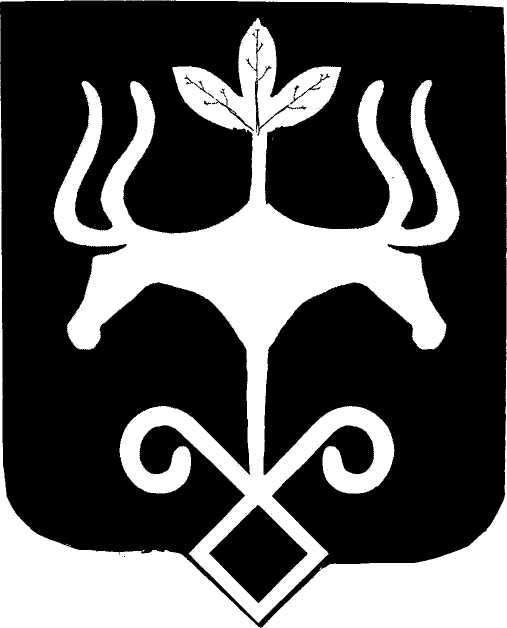 Адыгэ РеспубликэмМуниципальнэ образованиеу «Къалэу Мыекъуапэ» и АдминистрациеИФИНАНСОВЭ ИУПРАВЛЕНИЕ385000, къ. Мыекъуапэ,  ур. Краснооктябрьскэр, 21тел. 52-31-58,  e-mail: fdmra@maikop.ruО внесении изменений в приказ Финансового управления администрации муниципального образования «Город Майкоп» от 18.08.2017  № 63-О «Об утверждении типовой формы соглашения (договора) о предоставлении из бюджета муниципального образования «Город Майкоп» субсидий некоммерческим организациям, не являющимся государственными (муниципальными) учреждениями»Приложениек приказу от 14.11.2017 № 81-0